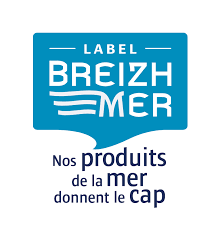 Dénomination  de l’entreprise  : ……………………………………………………………………………………………………………………………………………….Représentant : Prénom  & Nom : ……………………………………………………………………………………………Adresse : ………………………………………………………………………………………………………………………………..Code postal : …………………….. Ville : …………………………………………………………………………………………Téléphone : …………………………………………………………………………………………………………………………….Mail : ………………………………………………………………………………………………………………………………………□ Souhaite bénéficier du Label Breizhmer et m’engage à respecter le ou les référentiels qui me concerne(nt), le règlement d’usage de la marque et le guide d’utilisation de la marque.Je coche le(s) métier(s) que je pratique pour cette candidature :Pêche à pied Pêche embarquée (poissons,         coquillages, crustacés)Pêche embarquée (algues)Récolte d’algues de rivesAlgoculture en merAlgoculture à terreHalle à maréeMareyageOstréicultureMytilicultureHalioticultureElevage d'autres coquillagesPurification et conditionnementExpédition coquillagesTransformationAutre (préciser) :Et je m’engage à n’étiqueter que les produits qui correspondent aux exigences du label ainsi qu’à respecter le règlement d’usage et le guide d’utilisation du label Breizhmer. Fait à : …………………………………………………………………………….. Le : ……………………………………………..Signature : 	CANDIDATURE AU LABEL BREIZHMERRev. 26.04.2023